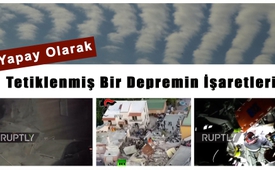 Yapay Olarak Tetiklenmiş Bir Depremin İşaretleri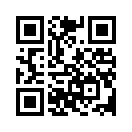 21 Ağustos 2017'de, 3.6 büyüklüğünde bir deprem turistik İtalyan adası Ischia'yı sarstı. Görünüşte hafif olan bu sarsıntıya rağmen, ölümlerle birlikte, bazı bölgelerde muazzam yıkıntılar yaşandı.Yapay Olarak Tetiklenmiş Bir Depremin İşaretleri 09.02.2018

21 Ağustos 2017'de, 3.6 büyüklüğünde bir deprem turistik İtalyan adası Ischia'yı sarstı. Görünüşte hafif olan bu sarsıntıya rağmen, ölümlerle birlikte, bazı bölgelerde muazzam yıkıntılar yaşandı. Tanıkların ifadesine göre, depremden hemen önce, Orta Avrupa'nın gökyüzünde dalgalı, geometrik olarak keskin ve düzenli bir bulut örtüsü belirmişti - Bu olay uzmanlarca çok yakın zamanda gerçekleşmiş yoğun HAARP aktivitesinin tipik bir bulgusu olarak bilinir.
HAARP, İngilizce'de High Frequency Active Auroral Research Program'a karşılık gelen bir kısaltmadır, dünya atmosferinin üst katmanlarına çok yüksek enerjili radyo dalgaları yollayan bir Amerikan uzay programıdır.
Görgü tanıklarına göre, bu çarpıcı olayın Almanya'da gündoğumu sırasında, depremden sadece birkaç dakika önce aynı şekilde oluştuğu söylenebilir.
Yapay olarak oluşturulmuş bulutların şekli, sanki bir tuşa basılmış gibi, saat 9'dan biraz önce dağıldı, ki bu Ischia' daki sarsıntıya tam olarak denk gelmekteydi.
Yapay olarak tetiklenmiş depremlerle ilgili başka özellikleri Kasım 2014'teki Almanca yayınımızda bulabilirsiniz.
İlk beyanlara göre, depremin odağı 10.000 metre derinliği buluyordu ve böylece çok az enerjiyle yerdeki su gaza dönüşebilirdi. Daha sonra, bu ölçüm yanlış landı.
Aynı şekilde, depremin büyüklüğü de, daha yüksek olduğu yönünde "düzeltildi", 3.6 iken 4'ten daha büyük olduğu söylendi.
 Bu dikkat çekicidir, çünkü hiçbir zaman, iş işten geçtikten sonra ölçüm değerlendirmek mümkün değildir, daha kesin ölçümler yapmak da. Bu "düzeltmeler" bir HAARP aktivitesini gizleme amacını mı taşıyor?
Bu konuyla ilgili olarak eski Amerikan başkanı  Lyndon  B. Johnson'un sözünü okumak ilgi çekicidir: "Uzayı kontrol etmek, dünyayı kontrol etmek anlamına gelir. Uzaydan, iklime hakim olabilinir, kuraklıklar ve seller tetikleyebilirsiniz, mevsimleri karıştırıp, denizin su seviyesini yükseltebilirsiniz, Golf Akımı'nı yeniden yönlendirebilir, iklimi soğutabilirsiniz. En güçlü silahtan da önemli olan bir şey daha var, bu mutlak güçtür, uzaydaki bir noktadan dünyayı tümüyle kontrol etmek." Lyndon B. Johnson, eski ABD başkanı (1963-1969)ham'danKaynaklar:Links: Der Redaktion liegen Augenzeugenberichte vor. http://erdbebennews.de/2017/08/moderates-erdbeben-erschuettert-ischia/
www.zeit.de/gesellschaft/2017-08/erdbeben-italien-ischiaBu da ilginizi çekebilir:---Kla.TV – Hür ve alternatif Haberer... – Bağımsız – Sansürsüz...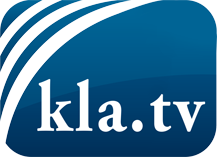 medyalaın saklamaması gerekenler ...Halktan halk için ve genelde duyulmayan şeyler...de düzenli bilgiler www.kla.tv/trBizimle kalmaya değer!E-posta bültenimize buradan ücretsiz abonelik: www.kla.tv/abo-enGüvenlik uyarısı:Olaylara karşı yankılar ne yazık ki giderek daha fazla sansürleniyor ve bastırılıyor. Kendimizi Ana medyaların çıkarlarına ve ideolojilerine göre yönlendirmediğimiz sürece, her zaman Kla.TV'yi engellemek veya bastırmak için bahanelerin bulunacağını beklemeliyiz.Bu yüzden, bugünden itibaren internetten ağa bağlanın!
Buraya Tıkla: www.kla.tv/vernetzung&lang=trLisans:    Nitelikli Creative Commons lisans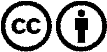 Malzememizi atıfta bulunarak dağıtmamıza ve kullanmamıza izin verilir! Bununla birlikte, materyal bağlam dışında kullanılamaz. Bununla birlikte, Radyo ve Televizyon vergileriyle finanse edilen kurumlar için buna sadece anlaşmamızla izin verilmektedir. İhlaller davaya yol açabilir.